                                                   CONSEJO DEL PODER JUDICIAL DEL ESTADO DE GUANAJUATO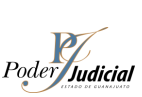                               FORMATO DE SOLICITUD-AUTORIZACIÓN DE DÍA(S) ECONÓMICO(S).SOLICITUD.___________________, a __ de _____________ de 20__.El (La) suscrito(a) ______________________________________________________, con puesto de _______________________________________________________________, de conformidad con el artículo  59 fracción I, de las Condiciones Generales de Trabajo del Poder Judicial del Estado de Guanajuato, me permito solicitar a los (as) integrantes del Consejo del Poder Judicial del Estado, de no existir inconveniente alguno, se me autorice ________________ día(s) económico(s) por el periodo del _____________ de ________________ al _____________ de __________________ de 20___.La causa justificada que motiva la petición es la siguiente (en caso de extrema urgencia precisar):La presente solicitud se presenta con:          Con 15 días de anticipación.           Con anticipación que demande el caso por ser asunto de extrema urgencia. Nombre y firma del (a) servidor público solicitante.Se otorga por el suscrito (a) la anuencia de otorgar el visto bueno, en atención de que no se afecta la administración de justicia.______________________________________NOMBRE _____________________________________FIRMAVISTO BUENO.Nombre y firma del titular del órgano jurisdiccional o área administrativa.SELLO